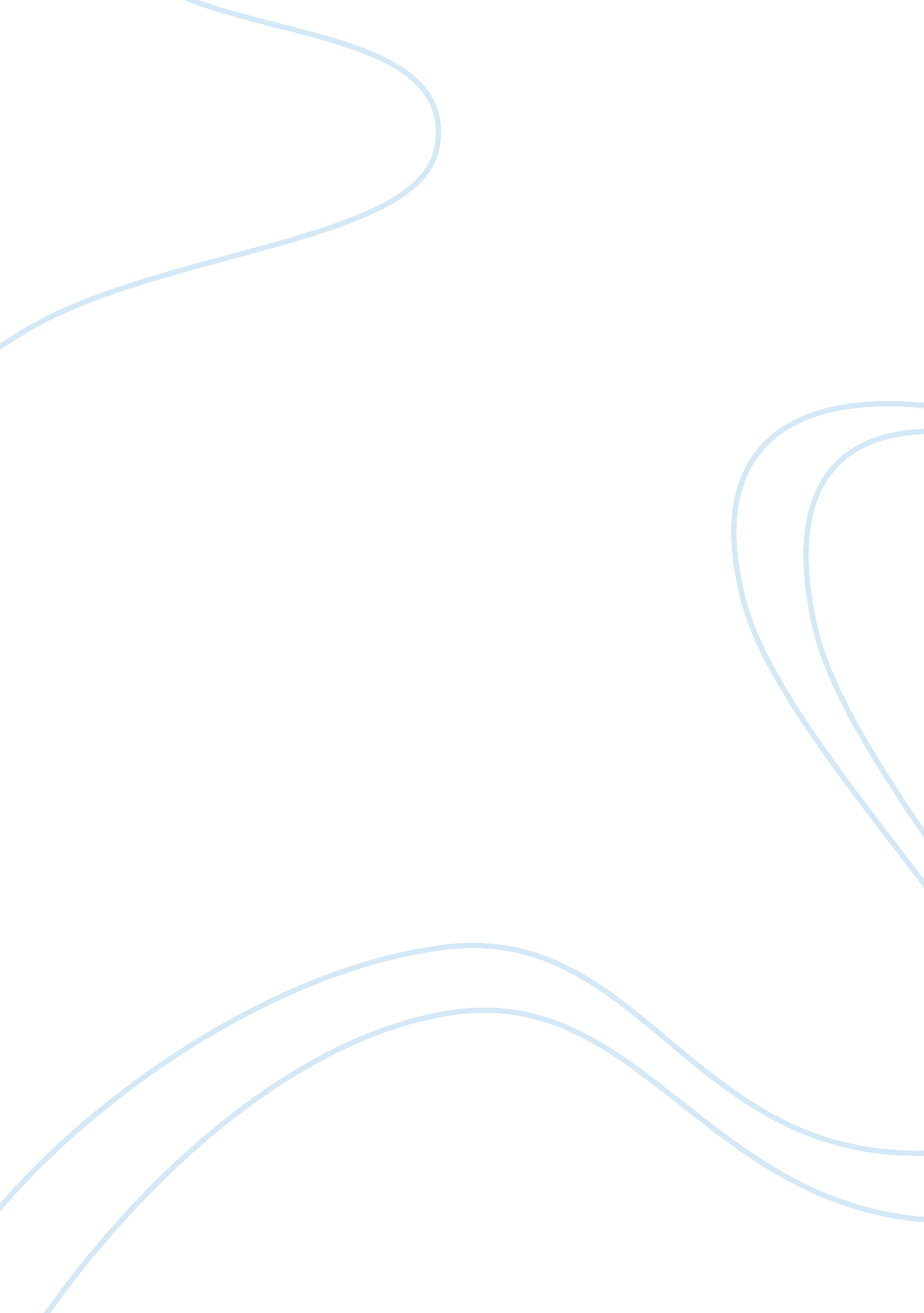 Career plan essay - career plan after graduation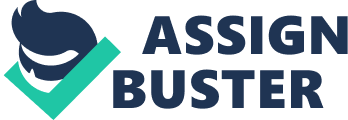 Career planning is a lifelong process which includes getting a job, working on our skills, finding out our expectations from life and even retiring. There might always be possible changes in life because our long-term and short-term plans may not match. We cannot always control things from outside such as family, friends or health issues, but once we make a career plan, it lasts as far as possible. The career planning process should include these steps; First thing about career planning is finding out your skills. Skill is thing that we learned how to do. People have a lot of skills that they don’t know about. Identifying our skills help to find us our ideal job. It includes finding out what is important for you in job and what kind of decision maker we are. Career planning is answer of the question “ what are we doing after graduation?” after graduation most of people experiences the job search. Job hunting is an activity that a lot of us would just avoid as long as possible. We are aware that in today’s world having a job became necessity of life. Even the best workers in the world cannot be through no fault in their lives. We always change our minds and we have may made wrong choices or the job that held such promise has turned to dust. My objectives At the end of the way, I want to be recognizing as a successful person who achieved all the goals she planned and left a positive impression in people’s lives. I will have to work as hard as I can to get that recognition and I am willing to do what it takes to get that point. I approach everything in life with positive attitude and lots of enthusiasm. I strongly believe that I will be a successful person in my whole life. I want to start making my dreams come true with my degree from LSC. My goals is start to my career before I get my degree, I believe that will make me more successful. I know all of my lecturers from my college is going to prepare me to have a good life. I am majoring in Business Administration but I also got my degree in Tourism Management in Turkey. My plan is persuade my career in Tourism. My degree which is from LSC is going to give me a lot of chance to make a difference in tourism business. After third semester of my study, I am going to apply for jobs in hotel. I want to start my career from the very first step. I want to improve my skills by learning about my subject. I am willing to do everything to be where I want to be. I also want to complete my studying by getting my MBA degree in Business. I also want to improve my skills in finance sector, so I can work in any department in any hotel. My all career goals have no geographic or salary. I am willing to relocate anywhere in order to achieve success and gain my knowledge. In the medium term of my experience, I would like to obtain a challenging job in any country in EUROPE. By this time I want to make more specific decisions about my career. Hopefully as a result of gaining my knowledge, I will impress people who can help me to improve my skills. My long-term goal would be becoming a main manager in any successful hotel. Actually I am dreaming to working in hotel since I was child. Working in Dubai would be my dream come true. Dubai is the centre of hotel industry. Career paths Job-I: Receptionist (age 22-25) I want to start my career as a receptionist in a hotel; this place is beginning for me to learn everything. I want to be the first face that people see that as soon as they get into the hotel. I want gain my skills and work on my relationship with people. My responsible is going to be as a receptionist to making customers feel welcome and deal with them professionally. To be professional as a receptionist, I want to improve my computer skills to handle reservations. If I can get a chance to work in big hotel, there might be team of receptionist. Many larger hotels might offer training sections for the employees which may encourage me to work more. To achieve my goals, I need to gain my communication skills. Prospects depend on hotel size but with all the experience I will be able to handle several tasks at once. All the hotels are working with open hours, I may be able to work any time they need me. According to my research I might start up to £12, 000-£14, 500 a year salary. But once I get my experience I can earn up to £18, 000 a year. This may depend on the hotel and its size. But my goals are always high. As a receptionist I need to be; Hospitable, sociable and helpful Outstanding communication skills Confidence effective a computer system Good organization skills Peaceful Enjoy having relation with people Also I would like to have GCSEs (A*-C), or equivalent, math skills and able to speak different languages. Job-II; International Business Consultant As an international business consultant I would be responsible for providing applicable and up-to-date information about important business aspects and market information for international companies. The international business consultant is someone who gets all the information from foreign businesses. As I want to work in tourism sector, this might be the good step of my career; because I don’t want to work in my own country. I want to travel as much as I can to improve my knowledge. As a consultant in tourism sector, it is a good opportunity for me to work international. The international consultant in hotel, I have to be able to get all the information and business investments from different hotels and I should be able to watch the sector’s new opportunities and even information about how the promotions work for competitors. I would like to work in hotel which are already working international, for instance I would rather to choose a hotel which have another hotels bond in different countries. Maybe I might get chance to travel and work in a hotel in more than one country. Common work duties as a international consultant; I might travel to various countries and areas to research positive information for my company and learn different types of cultures to welcome my guests from different countries. I might meet all the managers and any other consultant officially who are professional about their business and I can get chance to discuss about working in foreign country with different working conditions. I will prepare reports and enter promotional discussions with clients I will gain myself in marketing and advertising services. Job-III Marketing Manager; After getting a job as a consultant and learn everything about it, I want to be marketing manager. I am willing to work on my sales, marketing and advertising skills. As a manager, I will be responsible for some common things, such as; development, organizing, directing and controlling activities in different areas. I will have to hire my own employee, I can chose them using by industry like retail companies. As a manager I will hire, fire employees and motivate them to improve their ability and skills. Finding out about new promotions and sharing them with my clients would make me gain my communication skills. Like every marketing manager, make training sections for my employees are going to be one of my responsibilities. As soon as I get my experience, my salary is going to be approximately £25, 000-£35, 000. Job-IV Corporate Financial Analyst Beginning to job with my skills and experience I will bring to business new process. I also want to expert my knowledge in different parts of business. As a corporate financial analyst, I will improve my written and oral communication skills. I will be responsible for analysing financial positions of hotel. I will try to find the way how we improve our hotel in business sector and I will be willing to help establish the financial needs of company. Primary duties and responsibilities: Working on forecast revenues, balance sheet, and cash flow statements. Generate forecast and create a new budget plan Provide information’s to management to make a long-term planning classify the new ways of improving cash flows I am concern about data analysis in this job because I am not going to use that information until starting my career. I must know about all the information about data analysis. I must learn all the competitors in order to be successful in the area. I must have academic and practical knowledge about business of accounting and finance and I will be willing to move from department to department in order to achieve my long-term goals and get promotions. Job-V CEO of a whole hotel In the last step of my career, I must have all the knowledge and experiments in order to consider that I achieved all the goals that I had. I will have wide data of the financial aspects. I will have the knowledge of advanced quantitative techniques. Managerial experience is going to be positive effect to my career. Basic function is in this job to be a good leader of the corporation. Primary duties and responsibilities; I am going to be the last step of decisions. I will have the opportunity of reviewing the overall financial data of the hotel I will be willing to take the all responsibilities when the hotel has problems I am going to be the first person who is making decisions in long-term distance All the projects are going to need my approval Representative skills and knowledge; I must have complete business sense of job I must have a clear vision about hotel I must be the good leader with ethics and taking all the social responsibilities I must know that this is top of my career and make positive movements are literal Fall-back plan; In the case that I am unable to take my steps wrong and unable to get a job of my dream, I am going to need another career plan. I might be interested in textile sector which is my family’s job. My father has a company and they are working like import and export with a lots of brand company. Actually I like fashion and being in the middle of fashion; I can go to Italy and seek for opportunity to working in fashion. I used to work with Calvin Klein in Turkey, they even offered me a job when I finish my graduation but I would rather to work in tourism sector than with fashion, because I like being with people and having relationship with them. I am a kind of person who can talk to anybody and try to solve any kind of problem. Tourism is a big sector that getting bigger every single day of our lives. My plan is the do whatever it takes to live my dreams. Analysis I’ve chosen a career in tourism management business, because it is going to give me a chance to travel a lot. Before I retire, I want to travel lots of countries in the world. I want to discover new touristic areas and I will try to making people to go there. I’ve been in my usual environment since I was born and it is time for me to recover different places. Whatever is your dream, you must be willing to start from bottom line. You must know that you are going to learn everything from the very beginning. When we look at all these successful people, as you can see that they were from one of us. There are many positions in life that you can chose whatever you like inside of them. Everyone has different type of skills and I believe we can improve our any skills as we want. Life is not easy and without trying we do nothing. Once you get your certain degree, no one wants to stay aside like a fish that not in the sea anymore. My commitment to hard work and make a different in every place that I am going to work even if it is a small one. I will keep learning how to improve myself, and I will try to be always better person. I believe my personality and my skills are going to bring me always up. Details of my studying These are the lectures that I will be completed at the end of my studying. Semester 1&2 Business accounting Business and managerial economics Communication at work Statistical and quantitative methods Information systems and technologies Marketing management Personal managerial effectiveness Organizational theory and practise Semester 3&4 Business law and ethics Internet business and e-commerce Operation and logistics management Financial analysis and decision making International business Human resources management Research methodology Strategic information management Semester 5&6 Strategic management Change and continuity in contemporary business International and strategic marketing International and comparative human resource management Strategic brand management Conclusion This assignment was one of the best assignments that I had to do. I am very honest. It made me realize lots of things about my life. I never thought about where my life is going or what kind of chances I have in life, but now I know. I didn’t even know what my programme at LSC is including until I looked at them. Now, I know what I am going to learn, what kind of things I will be able to do and I have a career plan. I used to think that career plan is something that people never follow but I am willing to follow my entire plan and I hope it is going to be the best for me. I want to thank to Tatiana Pavlovsky who made me realize that I can be a successful person if I want to be. All I need was just a plan. 